Территориальное общественное самоуправление «Пионер» (п.Ангарский ул.Урицкого д.1-6; ул.Юбилейная, д.1-10; ул.Механизаторская, д.1-д.20, муниципальное образование «Ангарский», Аларский район, Иркутская область)СОЦИАЛЬНЫЙ ПРОЕКТ «ШАХМАТНАЯ ШКОЛА»Руководитель проекта: председатель территориального общественного самоуправления «Пионер» Тумакова О.Н.Адрес: Иркутская область, Аларский район, п.Ангарский, ул.Урицкого, д.2 кв.1	Телефон: 89041119641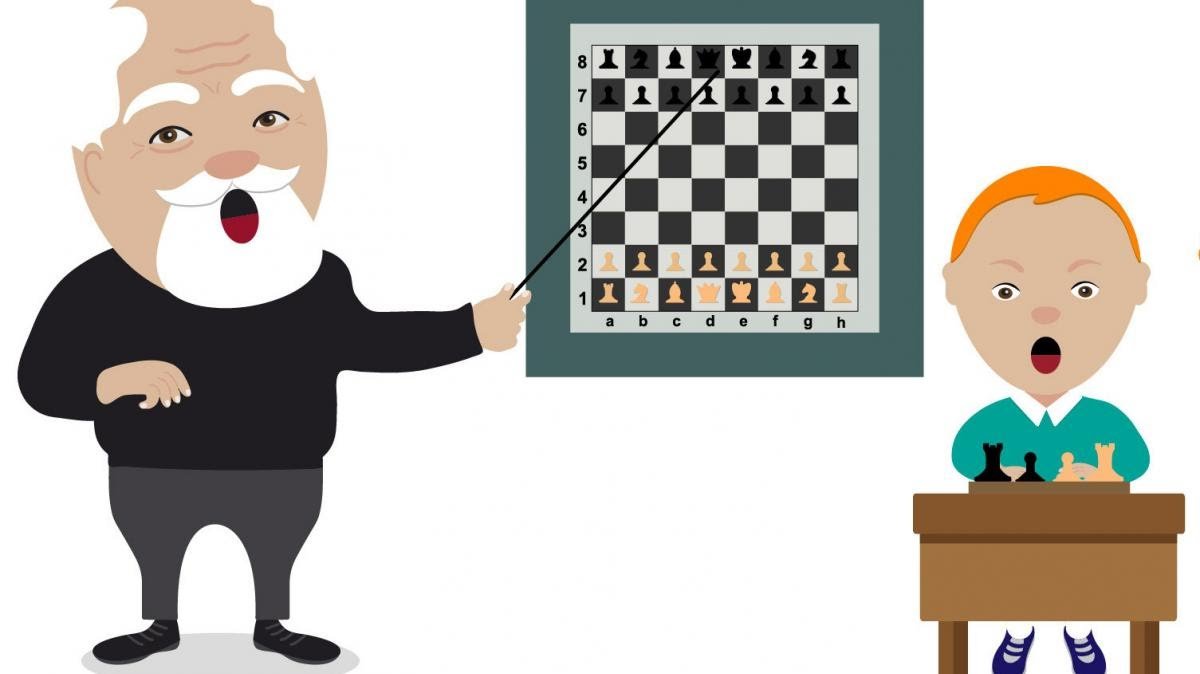 2021 годПроект территориального общественного самоуправления «Пионер» п.Ангарский Аларского района Иркутской области«Шахматная школа»Раздел I. Общая информацияНаименование и место нахождения территориального общественного самоуправления.Территориальное общественное самоуправление «Пионер»,  п.Ангарский, муниципальное образование «Ангарский»,   Аларский район, Иркутская область.Наименование проекта «Шахматная школа».Дата начала реализации проекта 01 мая 2021 года.Дата окончания реализации проекта  31 октября 2021 года.Территория реализации проектаПроект будет реализован  на территории  ул.Урицкого д.1-д.6;  ул.Юбилейная, д.1-д.10, ул.Механизаторская д.1-д.20 п.Ангарский.Охват населенияПланируется привлечь для реализации проекта 62 жителя, входящих в состав ТОСа, из них 5 несовершеннолетних в возрасте от 16 до 18 лет. Также свою помощь в реализации проекта предлагают депутаты Думы муниципального образования «Ангарский» в количестве 9 человек, общественные организации Совет ветеранов муниципального образования «Ангарский» в количестве 9 человек и Совет женщин муниципального образования «Ангарский» в количестве 5 человек.Использование механизмов волонтерства.При этом также планируется привлечение сил волонтерского движения: волонтерский отряд «Волна» в количестве 15 человек.Использование благотворительности Планируется использование благотворительных средств в 24400 (двадцать четыре тысячи четыреста) рублей.Социальное партнерствоВ рамках социального партнерства планируется участие ИП Морозова Н.Г., КФХ Хоботовой Ю.В., КФХ Мутина Б.А. на основе соглашений о безвозмездном выполнении работ (оказании услуг). Информационная поддержка проектаИнформационная поддержка проекта, которая позволит наиболее эффективно донести основные идеи проекта и максимально охватить целевую аудиторию,  будет осуществляться посредством социальных сетей. Создана группа в приложении для смартфонов Вайбере, в которую входят 100% членов ТОС «Пионер». Все объявления и сам проект планируется разместить на официальном сайте администрации муниципального образования «Аларский район» во вкладке муниципального образования «Ангарский» в информационно-телекоммуникационной сети «Интерент»,  также посредством печатного средства массовой информации «Ангарский вестник» и муниципальной газеты «У реки, у Ангары». Общая стоимость проектаОбщая стоимость проекта составляет  219062 (двести девятнадцать тысяч шестьдесят два)  рубля. Сумма, запрашиваемая из бюджета на реализацию проекта Сумма, запрашиваемая на реализацию социального проекта «Шахматная школа» из бюджета –   115 тысяч рублей.Раздел II. Сведения о проекте Описание проблемы, на решение которой направлен проект.2020 год для муниципального образования «Ангарский» стал очень значимым в связи с тем, что значительно активизировалось территориальное общественное самоуправление. Во многом этому способствовала победа нашего ТОСа в конкурсе «Лучший проект территориального общественного самоуправления Иркутской области». Нашему примеру последовали другие жители муниципального образования и создали еще два ТОСа. Мы успешно реализовали свой проект и решили не останавливаться на достигнутом и идти дальше. Обсудив на собрании ТОС, пришли к выводу о необходимости развивать наших жителей не только физически, но и интеллектуально. А для этого на площадке, которую мы обустроили в рамках реализации проекта «Стадион через дорогу», решили создать «Шахматный клуб», который позволил бы пропагандировать основы шахматных знаний с целью интеллектуального развития жителей поселка, формирования здорового образа жизни.  Шахматы – это игра, которая благотворно влияет на развитие умственных способностей людей разных возрастов. Она полезна как для детей, так и для взрослых. Поэтому в нашем «Шахматном клубе» мы будем рады видеть представителей всех возрастов. И у всех у них будет возможность потренировать свой организм  не только  на уличных тренажерах, но еще и провести умственную тренировку, сыграв партию в шахматы. У нас активно работает ветеранская организация. Наши пенсионеры участвуют в общественно-культурной жизни поселения, района. Участие  в «Шахматной школе» позволит им  продлить свою умственную активность, избавит их от синдрома Альцгеймера. 	Принесет пользу умение играть в шахматы и юным жителям нашего поселка. Шахматы помогут развить их интеллектуальные способности, помогут самореализации, снизят уровень подростковой агрессии, трансформируя ее в здоровый соревновательный дух.	И конечно же, увлечение шахматами даст всем возможность больше времени находиться на свежем воздухе, общаться друг с другом не по телефону и другим  средствам связи, а вживую, как это было принято раньше.Председатель ТОС «Пионер» Тумакова Ольга Николаевна на протяжении многих лет защищает честь муниципального образования «Ангарский» на районных соревнованиях по шахматам и шатару (бурятским шахматам). Она по праву считается одной из сильнейших шахматисток Аларского района, о чем свидетельствуют полученные ею грамоты. Поэтому планируется, что  «Шахматная школа» будет развиваться под ее руководством. Цели проектаЦель проекта: Пропаганда  здорового образа жизни, создание условий для самореализации и повышения творческой, физической, общественной активности жителей п.Ангарский. Задачи проектасоздание условий для регулярных занятий шахматами;вовлечение жителей разных возрастных групп в культурную жизнь поселка, создание условий для организации их досуга и самореализации. Календарный план работ по проекту17.Описание процесса реализации проектаПроект планируется реализовать на территории детской игровой  площадки, расположенной в п.Ангарский,  в начале улицы Урицкого, рядом с д.4 площадью 2450 кв.м.. Для функционирования «Шахматного клуба» необходимо возвести  деревянную беседку с одной глухой стеной и тремя закрытыми наполовину стенами, с крышей из шифера и деревянным полом. Уборка и выравнивание территории под строительство беседки, а также ее строительство и последующая покраска планируется произвести силами жителей, проживающих на территории ТОС «Пионер», а также путем привлечения сил волонтерского отряда «Волна» и всех желающих помочь в проведении работ. На эти мероприятия  будут направлены собственные и привлеченные средства ТОС в сумме 142662 (сто сорок две тысячи шестьсот шестьдесят два) рубля.В целях организации досуга детей и взрослых и в удовлетворении их потребности в занятиях шахматами планируется приобрести 2 шахматных стола со скамьями для одновременной игры четырех человек за каждым столом (таким образом, одновременно могут играть в шахматы 8 человек); четырех комплектов шахмат на сумму 62400 (шестьдесят тысяч) рублей.Доставка пиломатериала и приобретенного спортивного инвентаря будет осуществлена КФХ Хоботовой Ю.В. по соглашению о безвозмездном оказании услуг на сумму 14000 (четырнадцать тысяч) рублей.В дальнейшем планируется проводить в период с мая по октябрь обучающие занятия для всех желающих научиться играть в шахматы, шахматные турниры, сеансы одновременной игры и т.д. Таким образом, реализовав проект, жители поселка получат возможность проводить свой досуг за шахматной доской на протяжении многих лет.18.Финансирование проекта1) Смета проектаИсточники финансирования проекта19. Ожидаемые результатыРеализация данного проекта будет способствовать вовлечению широких масс местного населения, от молодежи до лиц пенсионного возраста, в решение вопросов местного значения, пробуждению активности широких масс населения. Совместная работа граждан будет способствовать дальнейшей консолидации местного сообщества. Каждый житель поселка  получит возможность заниматься шахматами практически полгода: с мая по сентябрь включительно.Появится место, где можно будет провести мероприятия для небольшого количества людей в любую погоду.Красивая беседка украсит  имеющуюся детскую спортивную площадку и сделает ее еще более многофункциональной и востребованной.За  функционированием «Шахматной школы» и сохранностью спортивного инвентаря будут следить участники ТОС «Пионер». РАЗДЕЛ III. Информация о территориальном общественном самоуправлении и участниках проекта20. Сведения о территориальном общественном самоуправлении:21. Сведения о руководителе территориального общественного самоуправления:	Даю свое согласие на автоматизированную, а также без использования средств автоматизации обработку моих персональных данных, а именно совершение действий, предусмотренных пунктом 3 части 1 статьи 3 Федерального закона от 27 июля 2006 года №152-ФЗ «О персональных данных», указанных в документах, для проверки достоверности представленной мной информации.22. Сведения о привлекаемых специалистах (консультанты, эксперты, исполнители) и участники проекта	Для реализации проекта планируется привлечь, помимо участия добровольцев (62 участника ТОС «Пионер»; 9 депутатов Думы МО «Ангарский», 9 человек, входящих в состав  Совета ветеранов МО «Ангарский», 5 человек, входящих в состав Совета женщин МО «Ангарский», и 15 волонтеров волонтерского отряда «Волна») в виде безвозмездного труда, в качестве участников крестьянское (фермерское) хозяйство Хоботовой Ю.В.,  которое  по соглашению о безвозмездном выполнении работ (оказании услуг) доставит приобретенные уличные шахматные столы со скамьями из г.Иркутска и приобретенный материал для строительства беседки из п.Кутулик; КФХ Мутина Бориса Алексеевича, которое по соглашению о безвозмездном выполнении работ (оказании услуг) предоставит трактор для вывоза излишек грунта при строительстве беседки. 	Также планируется привлечь денежные средства самообложения членов ТОС.23. Сведения о предыдущей проектной деятельности территориального общественного самоуправления	Опыт предыдущей проектной деятельности у территориального общественного самоуправления «Пионер» имеется: в 2020 году реализован проект «Стадион через дорогу». Силами членов ТОС и добровольцами приведена в порядок имеющаяся детская спортивная площадка, установлены уличные тренажеры, приобретенные на социальную выплату, полученную на реализацию проекта ТОС из областного бюджета. Также установлено игровое оборудование, приобретенное на средства бюджета муниципального образования «Ангарский».№МероприятиеОписание работИсполнительСрок выполнения 123451Бухгалтерское сопровождение проектаСоставление сметы планируемых расходов на реализацию проектаБухгалтер МБУК «ИКЦ МО «Ангарский»(по договору безвозмездного оказания услуг)Март2Приобретение необходимых материалов  для строительства беседки1) Приобретение пиломатериалов, гвоздей, краски для строительства беседки2) Приобретение шифера для крыши.Председатель ТОСИюль- август3Подготовка земельного участка под строительство беседкиРасчистка территории, выравнивание площадкиЧлены ТОС, волонтеры.Май5Строительство беседкиУстановка фундамента; возведение каркаса; установка крыши; укладка пола; обшивка стен.Члены ТОС, волонтерыАвгуст – сентябрь5 Приобретение специальных столов для игры в шахматы, шахматПриобретение двух уличных столов для одновременной игры четырех человек; четырех комплектов шахмат. Председатель ТОСсентябрь6Торжественное открытие «Шахматного клуба»Торжественное открытие «Шахматного клуба» с  привлечением населения поселка, предпринимателей, прессыПредседатель ТОСсентябрь7Занятия в «Шахматной школе»Проведение обучающих занятий для всех желающихПредседатель ТОСДва раза в неделю май-сентябрь8Проведение шахматных турнировПроведение шахматных соревнованийПредседатель ТОС9 мая;12 июня;  1 сентября9Проведение сеансов одновременной игрыПроведение сеансов одновременной игры с маститыми шахматистамиПредседатель ТОСОдин раз за летний сезон№п/пНаименование расходовЕдиницаизмеренияКол-воСумма, руб.1Расчистка территории площадки:1Использование труда добровольцев на безвозмездной основечел./ч.20/3136101Использование трактора КФХ Мутина Б.А. на безвозмездной основе для вывоза излишек грунтач.210002Строительство беседки2Приобретение материалов на средства субсидии:- брус 10*12*4- доска обрезная  200*40*6- доска обрезная 100*25*6-гвозди-  краска - кисть- шиферкуб.м.куб.м.куб.м.кгкгшт.шт.0,522,533020201000014000150004007000200066002Приобретение материалов по  соглашению о безвозмездном выполнении  работ (оказании услуг, помощи)  ООО ИП Морозова Н.Г.:- краскакг2050002Доставка приобретенных материалов из п.Кутулик по соглашению о безвозмездном выполнении работ (оказании услуг)  КФХ Хоботовой Ю.Вруб./ч.440002Использование труда добровольцевчел./ч.60/5680523Установка  спортивного оборудования:Приобретение уличных шахматных столов со скамьямишт.260000Доставка уличных шахматных столов из г.Иркутска по соглашению о безвозмездном выполнении работ (оказании услуг)  КФХ Хоботовой Ю.В.руб./ч.1010000Приобретение  комплектов фигур шахмат  без доски на средства членов ТОСшт42400ИТОГО:ИТОГО:219062№п/пИсточники финансирования проектаСумма. Руб.1Средства областного бюджета1150002Собственные средства ТОС840623Привлеченные (иные) средства20000ИТОГО:ИТОГО:2190621.Наименование территориального общественного самоуправленияТерриториальное общественное самоуправление «Пионер»2.Дата учреждения (регистрации устава) территориального общественного самоуправления03.02.2020 года3Адрес669459 Иркутская область, Аларский район, п.Ангарский, ул.Урицкого д.1- д.6; ул.Юбилейная д.1 – д.10; ул.Механизаторская д.1 – д.204Телефон, электронная почта89086425846 adm_angarskiy@mail.ru1.Фамилия, имя, отчествоТумакова Ольга Николаевна2.Год рождения19693.ГражданствоРоссийская Федерация4.Образование (год окончания, квалификация)Высшее, 2014 г., бакалавр филологии (с правом преподавания филологических дисциплин (русский язык и литература)5.АдресИркутская область, Аларский район, п.Ангарский. ул.Урицкого, д.2, кв.16.Контактный телефон, электронная почта89041119641; Tumakova100@yandex.ru7.Иные важные моменты биографииРаботает в МБОУ Ангарская СОШ учителем русского языка и литературы, учитель высшей категории